	   Sunday, October 28, 2012	   Monday, October 29, 2012	   Tuesday, October 30, 2012	   Wednesday, October 31, 2012	   Thursday, November 1, 2012	   Friday, November 2, 2012	   Saturday, November 3, 20126:00AMHome Shopping  Shopping program.6:30AMHome Shopping  Shopping program.7:00AMRoute 66: 1800 Days To Justice  David Job and his gang take over Texas and passers-by Buz and Tod get rounded up with Tod assigned to act as the defence mouthpiece. Starring MARTIN MILNER and GEORGE MAHARIS.PG 8:00AMSea Breeze (R)  Join celebrity chef John Torode as he goes on a culinary tour of the Balearic Islands, exploring the culture and sampling the cuisines.G 8:30AMHome Shopping  Shopping program.9:00AMHome Shopping  Shopping program.9:30AMHome and Away Catch-Up (R) (HAW6-776 - 780) 'CC'    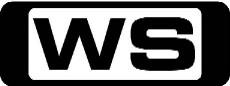 Miss Home and Away this week? Catch up on 7TWO!PG (V,D)11:45AMNight Court: Presumed Insolvent (R)  When Dan learns his assistant Phil is rich, he begins working on a plan to become his best friend. Starring HARRY ANDERSON, MARKIE POST, JOHN LARROQUETTE, RICHARD MOLL and CHARLES ROBINSON.PG 12:15PMDesigning Women: Julia's Son (R)  When Julia's son brings his girlfriend home from college, diplomacy becomes hard when Julia finds that the girl is a professor. Starring DIXIE CARTER, DELTA BURKE, ANNIE POTTS and JEAN SMART.PG 12:45PM7TWO Sunday Movie Matinee: The Hallelujah Trail (R)    A riotous comedy, set in 1867 when saloon owners and miners order 40 loads of whiskey. The U.S. Cavalry is ordered to protect it and a temperance leader decides to stop it! Starring BURT LANCASTER, LEE REMICK, JIM HUTTON, PAMELA TIFFIN and BRIAN KEITH.G 4:00PM7TWO Sunday Movie Matinee: Geronimo: An American Legend (R) (1993)  Follow a Native American warrior who leads his people against white settlers to help preserve their traditional way of life. Starring GENE HACKMAN, ROBERT DUVALL, MATT DAMON, JASON PATRIC and WES STUDI.PG (A,V)6:30PMBargain Hunt: Lincoln 1    **NEW EPISODE**Tim Wonnacott heads to Lincoln as the Reds and Blues go head-to-head in another Bargain Hunt battle, armed with experts David Harper and Kate Bliss.G 7:30PMBallykissangel: Missing You Already (R) 'CC'  Father Clifford is dismayed when he is to be sent back to England. His congregation are not happy at losing their nice young priest either. Starring STEPHEN TOMPKINSON, DERVLA KIRWAN, TONY DOYLE, TINA KELLEGHER and NIALL TOBIN.PG 8:30PMEscape To The Country: Yorkshire    **NEW EPISODE**Denise Nurse is in Yorkshire tonight with a couple keen to retire to the county. They have chosen a very desirable part of the world to relocate - so let's hope they'll be flexible regarding their expectations.G 9:30PM60 Minute Makeover: County Durham     **NEW EPISODE**Tonight, the team are transforming a terraced house in Durham with an excessive amount of terracotta paint and kids’ toys. Claire Sweeney supervises designer John Amabile as he cools it all down.G 10:30PMHomes Under The Hammer    Martin and Lucy visit a three bedroomed terraced house near Wigan, a property in Sheerness and a property in Devon.G 11:45PMHale & Pace (R)  Rude jokes, hilarious sketches and flamboyant musical numbers, not forgetting a collection of comical characters - Hale and Pace have it all. Starring GARETH HALE, NORMAN PACE, JULIE ANNE BLYTHEN, KATE NAPIER BROWN and DEBBIE DAVIES.M 12:20AM7TWO Late Movie: The Hallelujah Trail (R)    A riotous comedy, set in 1867 when saloon owners and miners order 40 loads of whiskey. The U.S. Cavalry is ordered to protect it and a temperance leader decides to stop it! Starring BURT LANCASTER, LEE REMICK, JIM HUTTON, PAMELA TIFFIN and BRIAN KEITH.G 3:30AMThe World Around Us: Sunrise Over South Africa (R)  Discover the whole spectrum of South Africa's diverse attractions, its treasures and its truths.G 4:30AMRoute 66: 1800 Days To Justice  (R)David Job and his gang take over Texas and passers-by Buz and Tod get rounded up with Tod assigned to act as the defence mouthpiece. Starring MARTIN MILNER and GEORGE MAHARIS.PG 5:30AMHome Shopping  Home Shopping6:00AMHome Shopping  Shopping program.6:30AMTotal Girl - Shake It Up (R) 'CC'    Rocky and CeCe team up with Gunther and Tinka to take down the reigning high school talent show champs, overly peppy cheerleaders Candy and Randy. Starring BELLA THORNE, ZENDAYA, ADAM IRIGOYEN, DAVIS CLEVELAND and KENTON DUTY.G 7:00AMTotal Girl - Shake It Up (R) 'CC'    When the heat goes out in Rocky's apartment, CeCe invites Rocky and her family to move in with them, but the tight quarters quickly become too close for comfort. Starring BELLA THORNE, ZENDAYA, ADAM IRIGOYEN, DAVIS CLEVELAND and KENTON DUTY.G 7:30AMTotal Girl - Wizards Of Waverly Place (R) 'CC'    Alex is jealous that Jerry is giving so much attention to Maxine. Starring SELENA GOMEZ, DAVID HENRIE, JAKE T  AUSTIN, JENNIFER STONE and MARIA CANALS-BARRERA.G 8:00AMTotal Girl - Good Luck Charlie (R) 'CC'    When Bob and Amy decide to go away for a romantic night, Teddy and PJ use the opportunity to throw a house party. Starring BRIDGIT MENDLER, LEIGH-ALLYN BAKER, BRADLEY STEVEN PERRY, ERIC ALLAN KRAMER and JASON DOLLEY.G 8:30AMTotal Girl - The Fairies (R) 'CC'    An enchanting, magical fantasy comes to life as the Fairies explore Fairyland through play and adventure.G 9:00AMHome and Away - The Early Years (R) 'CC'  Aunty Jean causes more trouble at the beach house.  Karen is angered when Alf treats her like a child. Starring ANDREW HILL, KATE RITCHIE, NICOLLE DICKSON, JUDY NUNN and RAY MEAGHER.G 9:30AMSons And Daughters (R) 'CC'  Janice takes it upon herself to save Charlie's honour. Andy uses devious methods to ingratiate himself with Doug.G 10:00AMCoronation Street    Warren lets slip to Leanne that Stuart's taken Maria out. Charlie and Shelley make up again. Danny blames Jamie for crashing the van and makes him pay for the damage.PG 10:30AMShortland Street    Scotty faces great loss. Sophie gets spooked by a surgical swap. Isaac risks terrible consequences.PG 11:00AM10 Years Younger (R)    Debbie Seamer is in desperate need for a makeover. Now it's time for Fiona and her team to step in and help Debbie release her inner swan.PG 11:30AMDoctor In The House: Keep It Clean (R) 'CC'  Upton is in charge of producing the annual show for the patients and it looks as though the performance will be a complete disaster. Starring BARRY EVANS, ROBIN NEDWELL, GEORGE LAYTON, GEOFFREY DAVIES and ERNEST CLARK.PG 12:00PMKojak: Kiss It All Goodbye (R)  Alerted to a fur robbery, Crocker inadvertently shoots a young woman, crippling her for life. Starring TELLY SAVALAS, CANDACE SAVALAS, DAN FRAZER, KARIO SALEM and KEVIN DOBSON.M 1:00PMCatherine Cookson's The Gambling Man (R) 'CC'  **FINAL**When the Pittie Brothers set Rory's boat yard alight with Jimmy inside, Rory saves Jimmy but isn't too lucky himself. Starring ROBSON GREEN, SYLVESTRA LE TOUZEL, BERNARD HILL, STEPHANIE PUTSON and ANNE KENT.M (V,A)2:00PM7TWO Mid Arvo Movie: Garbo Talks (R) (1984)  A strong-willed woman dying of a brain tumour has but one wish - to meet Greta Garbo. Her son becomes obsessed with trying to make her wish come true, costing him his job, his marriage, and his dignity. Starring ANNE BANCROFT, RON SILVER, CARRIE FISHER, CATHERINE HICKS and STEVEN HILL.PG (A)4:30PMOn The Buses: Boxing Day Social (R) 'CC'  Arthur's mother and sister pay a Boxing Day visit to the Butlers and join them at the Busmen's Social. Starring REG VARNEY and ANNA KAREN.PG 5:00PMFenn Street Gang: The Left Hand Path (R)  Now working for Bowler, Craven is given money to buy champagne for Bowler's champagne party but gambles away half of it. Starring DAVID BARRY, PETER CLEALL, CAROL HAWKINS, LEON VITALI and LIZ GEBHARDT.PG 5:30PMDad's Army: My British Buddy (R)  The first contingent of American troops arrive in Walmington-on-Sea, and the platoon makes arrangements to welcome them. Starring ARTHUR LOWE, JOHN LEMESURIER, CLIVE DUNN, IAN LAVENDER and JOHN LAURIE.G 6:00PMKingswood Country: Bury My Heart In Wombat Crescent (R)  After Ted applies for the sales manager's job at the head office, a computer error sparks off an all new power-crazy Ted Bullpitt. Starring ROSS HIGGINS, JUDI FARR, LAUREL MC GOWAN, LEX MARINOS and PETER FISHER.PG 6:30PMMotorway Patrol: 3 Spikes (R)  'CC'    Tonight, a home invasion suspect is brought to heel, a shocking attitude to safety on the road and a pathetic complaint from a dodgy driver.PG 7:00PMBorderline (R) 'CC'  Tonight, an illegal immigrant makes a desperate dive for freedom and officers investigate whether two newlyweds are a genuine couple.PG 7:30PMHeartbeat: School Of Hard Knocks (R) 'CC'    An ex-army teacher takes his firm disciplining too far and Joe races to find a missing gun and a schoolboy bent on revenge. Starring JOSEPH MCFADDEN, DEREK FOWLDS, TRICIA PENROSE, WILLIAM SIMONS and DAVID LONSDALE.PG (A,V)8:30PMWaking The Dead: Deathwatch - Part 1 (R) 'CC'    A deathbed confession appears to link the hanging of an East End gangster and the assassination of the jury that found him guilty. Starring TREVOR EVE, SUE JOHNSTON, HOLLY AIRD, CLAIRE GOOSE and WIL JOHNSON.M 9:40PMCriminal Minds: The Perfect Storm/Psychodrama  (CRMD2-003 & CRMD2-004) 'CC'   **DOUBLE EPISODE**The BAU investigates a series of murders committed by two people working as a team after the victims' families receive DVD footage of each crime. Then, the team profile a strange bank robber. Starring MANDY PATINKIN, A J  COOK, LOLA GLAUDINI, MATTHEW GRAY GUBLER and THOMAS GIBSON.MA (V,A)11:40PMCatherine Cookson's Tilly Trotter (R) 'CC'  Tilly and Sopwith become trapped together in Sopwith's mine, and he has an interesting proposition for her. Starring CARLI NORRIS, SIMON SHEPHERD, GAVIN ABBOTT, BETH GODDARD and MADELAINE NEWTON.M (A)12:40AMKojak: Kiss It All Goodbye (R)  Alerted to a fur robbery, Crocker inadvertently shoots a young woman, crippling her for life. Starring TELLY SAVALAS, CANDACE SAVALAS, DAN FRAZER, KARIO SALEM and KEVIN DOBSON.M 1:40AM7TWO Late Movie: Garbo Talks (R) (1984)  A strong-willed woman dying of a brain tumour has but one wish - to meet Greta Garbo. Her son becomes obsessed with trying to make her wish come true, costing him his job, his marriage, and his dignity. Starring ANNE BANCROFT, RON SILVER, CARRIE FISHER, CATHERINE HICKS and STEVEN HILL.PG (A)4:00AMDad's Army: My British Buddy (R)  The first contingent of American troops arrive in Walmington-on-Sea, and the platoon makes arrangements to welcome them. Starring ARTHUR LOWE, JOHN LEMESURIER, CLIVE DUNN, IAN LAVENDER and JOHN LAURIE.G 4:30AMShortland Street    (R)Scotty faces great loss. Sophie gets spooked by a surgical swap. Isaac risks terrible consequences.PG 5:00AMCoronation Street    (R)Warren lets slip to Leanne that Stuart's taken Maria out. Charlie and Shelley make up again. Danny blames Jamie for crashing the van and makes him pay for the damage.PG 5:30AMHome Shopping  Home Shopping6:00AMHome Shopping  Shopping program.6:30AMTotal Girl - Shake It Up (R) 'CC'    Rocky and CeCe choreograph and mentor young contestants in Chicago's Little Cutie Queen Pageant. Deuce has to win over his crush Dina's over- protective father so he can go out with her. Starring BELLA THORNE, ZENDAYA, ADAM IRIGOYEN, DAVIS CLEVELAND and KENTON DUTY.G 7:00AMTotal Girl - Shake It Up (R) 'CC'    CeCe and Rocky host a video webcast offering advice to teens, but wind up giving bad dating advice to a fellow student who they mistake for Gunther. Starring BELLA THORNE, ZENDAYA, ADAM IRIGOYEN, DAVIS CLEVELAND and KENTON DUTY.G 7:30AMTotal Girl - Wizards Of Waverly Place (R) 'CC'    A representative from the wizard world tells Justin's class that they may be eligible to get back into WizTech if they can successfully perform a wand drill. Starring SELENA GOMEZ, DAVID HENRIE, JAKE T  AUSTIN, JENNIFER STONE and MARIA CANALS-BARRERA.G 8:00AMTotal Girl - Good Luck Charlie (R) 'CC'    Teddy is ecstatic that the new hot guy Evan invites her for a date at the park. Starring BRIDGIT MENDLER, LEIGH-ALLYN BAKER, BRADLEY STEVEN PERRY, ERIC ALLAN KRAMER and JASON DOLLEY.G 8:30AMTotal Girl - The Fairies (R) 'CC'    An enchanting, magical fantasy comes to life as the Fairies explore Fairyland through play and adventure.G 9:00AMHome and Away - The Early Years (R) 'CC'  Has Julie found the man of her dreams in Nick? Jean forces Marilyn into a corner. Starring ANDREW HILL, KATE RITCHIE, NICOLLE DICKSON, JUDY NUNN and RAY MEAGHER.G 9:30AMSons And Daughters (R) 'CC'  Wayne's plot to win Susan has embarrassing results for him and almost costs Susan her life.  Doug tries a cunning ploy to settle the feud between Craig and Andy.G 10:00AMCoronation Street    Danny insists they invite Leanne and Candice round and all have dinner together. Fred suggests to Dev he should put himself forward as President of the Traders' Association.PG 10:30AMShortland Street    Sophie bites back. Isaac can't believe his luck. A new bureau nurse impresses TK.PG (D)11:00AM10 Years Younger (R)    Fiona McDonald and her team of experts try to reverse the ageing process and try to make couples look ten years younger.PG 11:30AMDoctor In The House: All For Love (R) 'CC'  Upton has fallen in love and has decided that she's the girl of his dreams. But how will he feel when he finds out who her father is? Starring BARRY EVANS, ROBIN NEDWELL, GEORGE LAYTON, GEOFFREY DAVIES and ERNEST CLARK.PG 12:00PMKojak: Lady In The Squad Room (R)  Kojak is not happy when Joanne Long is assigned to his division, and neither is she. Starring TELLY SAVALAS, CANDACE SAVALAS, DAN FRAZER, KARIO SALEM and KEVIN DOBSON.M 1:00PMCatherine Cookson's The Girl: Part 1 (R) 'CC'  A dying mother takes her young daughter to the Thornton family and reveals a life-changing secret. Starring SIOBHAN FLYNN, JONATHAN CAKE, MALCOLM STODDARD, JILL BAKER and MARK BENTON.M (V)2:00PM7TWO Mid Arvo Movie: Hell Boats (R) (1970)  During World War II, an American Commander must use a captured German U Boat to try and destroy the Nazi arsenal in Sicily. Starring JAMES FRANCISCUS, ELIZABETH SHEPHERD, RONALD ALLEN, REUVEN BAR-YOTAM and MARK HAWKINS.PG (V,S)4:00PM4 Burners And A Grill (R)    Learn how to make quick and easy meals by using only a hob and a grill.G 4:30PMOn The Buses: Vacancy For Inspector (R) 'CC'  Jack accepts Inspector Blake's offer of a job as inspector and an incredulous Stan sees him insisting on being called 'Mr Harper'. Starring REG VARNEY and ANNA KAREN.PG 5:00PMFenn Street Gang: The Lady With The Lamp (R)  In her role as Miss Fenn Street, Sharon is to be the centre-piece of a Carnival float, but Duffy disapproves. Starring DAVID BARRY, PETER CLEALL, CAROL HAWKINS, LEON VITALI and LIZ GEBHARDT.PG 5:30PMDad's Army: The Royal Train (R)  His Majesty King George VI is passing through by train with the platoon assigned him as a guard of honour. Starring ARTHUR LOWE, JOHN LEMESURIER, CLIVE DUNN, IAN LAVENDER and JOHN LAURIE.G 6:00PMKingswood Country: Illegal Eagle (R)  When Ted decides to fight a parking fine, the legal system finds the Bullpitt form of justice unlike any other. Starring ROSS HIGGINS, JUDI FARR, LAUREL MC GOWAN, LEX MARINOS and PETER FISHER.PG 6:30PMMotorway Patrol: Barrier To Bonnet (R)  'CC'    Tonight, an emergency situation arises following a hideous truck versus car on State Highway 1. Then, a shortsighted attempt to stonewall the New Zealand Police.PG 7:00PMBorderline (R) 'CC'  Tonight, a Saudi visitor surprises Customs with a large wad of cash. And is a new Dutch GP just what the doctor ordered?PG 7:30PMSpecial: Martin Clunes: A Man And His Dogs - Part 1 (R) 'CC'    Martin Clunes travels from Tanzania, to Fraser Island and Yellowstone in a witty and fascinating look at how dogs have become man's best friend.PG 8:30PMThe Vicar Of Dibley: Dibley Live (R) 'CC'  Geraldine sets up Radio Dibley in a bid to bring the community closer together. Starring DAWN FRENCH, GARY WALDHORN, EMMA CHAMBERS, JAMES FLEET and ROGER LLOYD-PACK.PG 9:10PMMrs. Brown's Boys: Mammy's Secret (R) 'CC'   When Betty and Mrs Brown meet to discuss Mark's problem, they unsurprisingly come to blows- in front of Mark's posh future mother in law. Starring BRENDAN O'CARROLL, JENNIFER GIBNEY, DERMOT O'NEILL, PADDY HOULIHAN and EILISH O'CARROLL.MA (L)9:50PMHomes Under The Hammer    Martin and Lucy visit a cottage in Cornwall, a two bedroomed flat in Hampshire and property in Kent.G 11:00PMProperty Ladder: Cynthia Price  Cynthia decides to quit her day job and act as her own contractor on her very first flip. She and her twin sister Sandra, attempt a remodel of a 1910 cottage in an historic district of Los Angeles.PG 12:00AMHouse Doctor: Whetstone, London (R)    Whetstone is an increasingly chic suburb of North London. Prices are high with a 3 bed semi fetching $600,000. But retired estate agent Sue Starr still can't sell hers!G 1:00AMKojak: Lady In The Squad Room (R)  Kojak is not happy when Joanne Long is assigned to his division, and neither is she. Starring TELLY SAVALAS, CANDACE SAVALAS, DAN FRAZER, KARIO SALEM and KEVIN DOBSON.M 2:00AM7TWO Mid Arvo Movie: Hell Boats (R) (1970)  During World War II, an American Commander must use a captured German U Boat to try and destroy the Nazi arsenal in Sicily. Starring JAMES FRANCISCUS, ELIZABETH SHEPHERD, RONALD ALLEN, REUVEN BAR-YOTAM and MARK HAWKINS.PG (V,S)4:00AMDad's Army: The Royal Train (R)  His Majesty King George VI is passing through by train with the platoon assigned him as a guard of honour. Starring ARTHUR LOWE, JOHN LEMESURIER, CLIVE DUNN, IAN LAVENDER and JOHN LAURIE.G 4:30AMShortland Street    (R)Sophie bites back. Isaac can't believe his luck. A new bureau nurse impresses TK.PG (D)5:00AMCoronation Street    (R)Danny insists they invite Leanne and Candice round and all have dinner together. Fred suggests to Dev he should put himself forward as President of the Traders' Association.PG 5:30AMHome Shopping  Home Shopping6:00AMHome Shopping  Shopping program.6:30AMTotal Girl - Shake It Up (R) 'CC'    CeCe and Rocky get the chance to dance with Ronnie and Angie, two of the original 'Shake It up Dancers' for the show's fifteenth anniversary. Starring BELLA THORNE, ZENDAYA, ADAM IRIGOYEN and KENTON DUTY.G 7:00AMTotal Girl - Shake It Up (R) 'CC'    Rocky and CeCe learn a valuable lesson in lying after Rocky is untruthful about being able to hang out with the honour society kids, and CeCe fakes a leg injury to skip gym class. Starring BELLA THORNE and ZENDAYA.G 7:30AMTotal Girl - Wizards Of Waverly Place (R) 'CC'    After Justin and Rosie's first date goes awry, they decide to make their second date special by going to an angel dance in Los Angeles. Starring SELENA GOMEZ, DAVID HENRIE and MARIA CANALS-BARRERA.G 8:00AMTotal Girl - Good Luck Charlie (R) 'CC'    With the exception of Charlie, Amy deems the rest of the family unfit for a big musical number benefitting the annual hospital gala, so she replaces them. Starring BRIDGIT MENDLER and LEIGH-ALLYN BAKER.G 8:30AMTotal Girl - The Fairies (R) 'CC'    An enchanting, magical fantasy comes to life as the Fairies explore Fairyland through play and adventure.G 9:00AMHome and Away - The Early Years (R) 'CC'  Sophie is unsure of the direction her relationship with Haydn is taking.  Nick ignores  Bobby's warnings about Julie. Starring ANDREW HILL, KATE RITCHIE, NICOLLE DICKSON, JUDY NUNN and RAY MEAGHER.G 9:30AMSons And Daughters (R) 'CC'  A starling disclosure by Alison puts Gordon's life at risk.  Wayne faces his biggest setback yet in his bid to win Susan.G 10:00AMCoronation Street    Maria spends the night with Stuart and feels guilty about Tyrone. Tommy and Angela wind Craig and Rosie up by pretending that they're going to go with them to their Goths concert.PG 10:30AMShortland Street    Sophie sticks to her guns. Wendy and Murray face off. Maia throws caution to the wind.PG 11:00AM10 Years Younger (R)    Fiona McDonald and her team of experts try to reverse the ageing process and try to make couples look ten years younger.PG 11:30AMDoctor In The House: Pass Or Fail (R) 'CC'  Upton begins to feel less than confident as his exams approach. Starring BARRY EVANS, ROBIN NEDWELL, GEORGE LAYTON, GEOFFREY DAVIES and ERNEST CLARK.PG 12:00PMKojak: Sister Maria (R)  A nun with a strong sense of revenge against an airline executive thinks he is responsible for her sister's death. Starring TELLY SAVALAS, CANDACE SAVALAS, DAN FRAZER, KARIO SALEM and KEVIN DOBSON.M 1:00PMCatherine Cookson's The Girl: Part 2 (R) 'CC'  Matthew dies, leaving his family destitute. Anne receives shocking news which sends her fleeing to Ned. Starring SIOBHAN FLYNN, JONATHAN CAKE, MALCOLM STODDARD, JILL BAKER and MARK BENTON.M (V)2:00PM7TWO Mid Arvo Movie: The Private Navy Of Sgt O'Farrell (R) (1968)  Fearing for his men's morale when a beer boat is sunk during World War II, Sgt. O'Farrell goes on a mission to find the missing beer. Starring BOB HOPE, PHYLLIS DILLER, JEFFREY HUNTER, MYLENE DEMONGEOT and HENRY WILCOXON.G 4:00PM4 Burners And A Grill (R)    Learn how to make quick and easy meals by using only a hob and a grill.G 4:30PMOn The Buses: The New Telly (R) 'CC'  The Butler family is preparing for Christmas and trying to work out a way to pay for a new colour television set. Starring REG VARNEY and ANNA KAREN.PG 5:00PMFenn Street Gang: The Loneliest Night Of The Week (R)  After a visit to a strip club one Saturday night, Dennis and Abbott decide that attending dance classes might help them meet girls. Starring DAVID BARRY, PETER CLEALL, CAROL HAWKINS and LIZ GEBHARDT.PG 5:30PMDad's Army: We Know Our Onions (R)  Captain Mainwaring and his troops of the Walmington-on-Sea platoon take part in a Home Guard Efficiency Test. Starring ARTHUR LOWE, JOHN LEMESURIER, CLIVE DUNN, IAN LAVENDER and JOHN LAURIE.G 6:00PMKingswood Country: Till Yodelling Us Do Part (R)  When Ted throws down a challenge to the Guinness Book of Records, the Bullpitt household is thrown into turmoil. Starring ROSS HIGGINS, JUDI FARR, LAUREL MC GOWAN, LEX MARINOS and PETER FISHER.PG 6:30PMMotorway Patrol: Blood Bank (R)  'CC'    Tonight, see brazen thieves in action; a car catapults off the motorway; an uncooperative drunk; and a lucky escape for a hitchhiker.PG 7:00PMBorderline: CHCH Brothel Bust (R) 'CC'    Tonight, prostitutes face deportation as their brothels are investigated and a Punjab teacher tries his hand at bribery with immigration officials.PG 7:30PMHeartbeat: The Runaways (R) 'CC'    A gangster's accountant is on the run from his underworld bosses and David finds an old jeep with a surprising history. Starring JOSEPH MCFADDEN, DEREK FOWLDS, TRICIA PENROSE, WILLIAM SIMONS and DAVID LONSDALE.PG (V)8:30PM7TWO Movie: New In Town (R) 'CC' (2009)   A high-powered consultant in love with her upscale Miami lifestyle takes on a temporary assignment in the middle of nowhere and unexpectedly falls for the small town's charm. Starring RENÉE ZELLWEGER, HARRY CONNICK JR, J K  SIMMONS, SIOBHAN FALLON HOGAN and FRANCES CONROY.PG (L,S)10:30PMPulling    Richard, Louise's boss at the restaurant, is assumed to be gay, but appearances are not what they seem when he shares a bed with Donna. Starring SHARON HORGAN, TANYA FRANKS, REBEKAH STATON, CAVAN CLERKIN and TOM ELLIS.MA (S,L)11:10PMThe Bill: First Impressions - Part 1 'CC'  Probationary PCs Ben Hayward and Roz Clarke arrive for their first day at Sun Hill, and are subjected to a series of wind-ups by the relief. Starring TONY O'CALLAGHAN, JEFF STEWART, ALEX WALKINSHAW, SIMON ROUSE and JOY BROOK.M 12:10AMKojak: Sister Maria (R)  A nun with a strong sense of revenge against an airline executive thinks he is responsible for her sister's death. Starring TELLY SAVALAS, CANDACE SAVALAS, DAN FRAZER, KARIO SALEM and KEVIN DOBSON.M 1:10AMRoom For Improvement (R) 'CC'    The Room For Improvement team transform a messy garage into a fantastic family rumpus room.G 1:30AMDad's Army: We Know Our Onions (R)  Captain Mainwaring and his troops take part in a Home Guard Efficiency Test. Starring ARTHUR LOWE.G 2:00AMHome Shopping  Shopping program.2:30AMHome Shopping  Shopping program.3:00AMHome Shopping  Shopping program.3:30AMRoom For Improvement: Hawthorn - Lounge/Dining (R) 'CC'    Got messy kids? Don't miss our fantastic ideas for a family living room as the RFI team come to the rescue.G 4:00AMKingswood Country: Till Yodelling Us Do Part (R)  Ted throws down a challenge to the Guinness Book of Records. Starring ROSS HIGGINS and JUDI FARR.PG 4:30AMShortland Street    (R)Sophie sticks to her guns. Wendy and Murray face off. Maia throws caution to the wind.PG 5:00AMCoronation Street    (R)Maria spends the night with Stuart and feels guilty about Tyrone. PG 5:30AMHome Shopping  Home Shopping6:00AMHome Shopping  Shopping program.6:30AMTotal Girl - Shake It Up (R) 'CC'    Cece and Rocky reluctantly give up their tickets to a Katy Perry concert when they are invited to Gunther and Tinka's home to celebrate Vatalihootsit Day and meet their parents, Kashlack and Squitza. Starring BELLA THORNE, ZENDAYA, ADAM IRIGOYEN, DAVIS CLEVELAND and KENTON DUTY.G 7:00AMTotal Girl - Shake It Up (R) 'CC'    Rocky is offered a modelling contract in New York, but is hesitant to go and leave her friends and family behind. Starring BELLA THORNE, ZENDAYA, ADAM IRIGOYEN, DAVIS CLEVELAND and KENTON DUTY.G 7:30AMTotal Girl - Wizards Of Waverly Place (R) 'CC'    After witnessing Justin and his angel girlfriend Rosie's mean spirited behaviour, a puzzled Alex seeks the help of Tina, a persistent guardian angel in training trying to get her wings. Starring SELENA GOMEZ, DAVID HENRIE, JAKE T  AUSTIN, JENNIFER STONE and MARIA CANALS-BARRERA.G 8:00AMTotal Girl - Good Luck Charlie (R) 'CC'    When Teddy's teacher Mr. Piper unfairly gives her a hard time about trivial test matters, Amy takes the matter into her own hands, making the situation even worse. Starring BRIDGIT MENDLER, LEIGH-ALLYN BAKER, BRADLEY STEVEN PERRY, ERIC ALLAN KRAMER and JASON DOLLEY.G 8:30AMTotal Girl - The Fairies (R) 'CC'    An enchanting, magical fantasy comes to life as the Fairies explore Fairyland through play and adventure.G 9:00AMHome and Away - The Early Years (R) 'CC'  Karen discovers a gentle side to Revhead.  Nick is in over his head with Julie. Starring ANDREW HILL, KATE RITCHIE, NICOLLE DICKSON, JUDY NUNN and RAY MEAGHER.G 9:30AMSons And Daughters (R) 'CC'  Wayne turns the tables on Alison. Craig confronts Andy with a startling accusation.G 10:00AMCoronation Street    Tyrone asks Maria to marry him. Gail outs Sally over her affair with her boss.PG 10:30AMShortland Street    TK meets his match. Brodie's lies land him in hot water. Maia and Nicole face their biggest challenge.PG 11:00AM10 Years Younger (R)    Fiona McDonald and her team of experts try to reverse the ageing process and try to make couples look ten years younger.PG 11:30AMDoctor In The House: It's All In The Little Blue Book (R) 'CC'  Upton is very proud of his little blue book, guide to 'bedside manner', but it could get him into hot water during his first lecture. Starring BARRY EVANS, ROBIN NEDWELL, GEORGE LAYTON, GEOFFREY DAVIES and ERNEST CLARK.PG 12:00PMKojak: Another Gypsy Queen (R)  A gypsy queen plays both ends against the middle to attempt to locate a man she thinks is responsible for killing gypsies. Starring TELLY SAVALAS, CANDACE SAVALAS, DAN FRAZER, KARIO SALEM and KEVIN DOBSON.M 1:00PMCatherine Cookson's The Girl: Part 3 (R) 'CC'  It seems that things can't get any worse for Hannah until she decides to visit Ned. It is a meeting, which changes her life. Starring SIOBHAN FLYNN, JONATHAN CAKE, MALCOLM STODDARD, JILL BAKER and MARK BENTON.M 2:00PM7TWO Mid Arvo Movie: How To Murder Your Wife (R) (1965)  A bachelor cartoonist finds himself married to the girl who jumped out of a cake at a friend's party the night before. Starring JACK LEMMON, VIRNA LISI, TERRY-THOMAS, CLAIR TREVOR and EDDIE MAYEOFF.PG (A)4:30PMOn The Buses: A Thin Time (R) 'CC'  Stan works overtime to earn enough cash to prevent the electricity being cut off, only to learn that Arthur can't contribute. Starring REG VARNEY and ANNA KAREN.PG 5:00PMFenn Street Gang: Father's Day (R)  Dennis' drunken father causes him trouble after his wife walks out on him for good. Starring DAVID BARRY, PETER CLEALL, CAROL HAWKINS, LEON VITALI and LIZ GEBHARDT.PG 5:30PMDad's Army: The Honourable Man (R)  A relation of Sergeant Wilson dies, putting him on the outer fringes of the aristocracy, to the annoyance of Captain Mainwaring. Starring ARTHUR LOWE, JOHN LEMESURIER, CLIVE DUNN, IAN LAVENDER and JOHN LAURIE.G 6:00PMKingswood Country: The Roots Of Bullpitt (R)  When Thel traces the family history, she uncovers the dark secret of the Bullpitt line. Starring ROSS HIGGINS, JUDI FARR, LEX MARINOS and LAUREL MC GOWAN.PG 6:30PMMotorway Patrol: Triple Pink  (R)  'CC'    Mayhem with modified cars late at night; a language barrier complicates the logistics of Police business; and an unusual personalised plate.PG 7:00PMBorderline: Thai Dodgy Film School (R) 'CC'    Tonight, an Englishman wanted by the UK police is tracked down, and a Thai film crew hit town to shoot their latest blockbuster.PG 7:30PMHow The Other Half Live: Bull/Cuthbert    **NEW EPISODE**A self-made multi-millionaire and his family want to help a family living in poverty. Will the wealthy family learn a lesson from the underprivileged?PG 8:30PMCriminal Minds: The Aftermath/The Boogeyman (CRMD2-005 & CRMD2-006) 'CC'    **DOUBLE EPISODE**The profilers investigate a serial rapist who resumes his attacks after a six week hiatus. Then, the BAU examine a tight-knit Texan community to determine who is victimizing the children of the town. Starring MANDY PATINKIN, A J  COOK, LOLA GLAUDINI, MATTHEW GRAY GUBLER and THOMAS GIBSON.M (V,A)10:30PMPulling    Louise's mum, Eileen, turns up and announces that she's moving in, after having been dumped by her toyboy. Starring SHARON HORGAN, TANYA FRANKS, REBEKAH STATON, CAVAN CLERKIN and DAVID ARMAND.MA (S,L)11:10PMThe Bill: First Impressions - Part 2 'CC'  PCs Hayward and Clarke try to redeem themselves after a disastrous first day, and decide to exact revenge on the wind-up merchants on the relief. Starring TONY O'CALLAGHAN, JEFF STEWART, ALEX WALKINSHAW, SIMON ROUSE and JOY BROOK.M 12:10AMKojak: Another Gypsy Queen (R)  A gypsy queen plays both ends against the middle to attempt to locate a man she thinks is responsible for killing gypsies. Starring TELLY SAVALAS, CANDACE SAVALAS, DAN FRAZER, KARIO SALEM and KEVIN DOBSON.M 1:10AMKingswood Country: The Roots Of Bullpitt (R)  When Thel traces the family history, she uncovers the dark secret of the Bullpitt line. Starring ROSS HIGGINS, JUDI FARR, LEX MARINOS and LAUREL MC GOWAN.PG 1:40AM7TWO Late Movie: How To Murder Your Wife (R) (1965)  A bachelor cartoonist finds himself married to the girl who jumped out of a cake at a friend's party the night before. Starring JACK LEMMON, VIRNA LISI, TERRY-THOMAS, CLAIR TREVOR and EDDIE MAYEOFF.PG (A)4:00AMDad's Army: The Honourable Man (R)  A relation of Sergeant Wilson dies, putting him on the outer fringes of the aristocracy, to the annoyance of Captain Mainwaring. Starring ARTHUR LOWE, JOHN LEMESURIER, CLIVE DUNN, IAN LAVENDER and JOHN LAURIE.G 4:30AMShortland Street    (R)TK meets his match. Brodie's lies land him in hot water. Maia and Nicole face their biggest challenge.PG 5:00AMCoronation Street    (R)Tyrone asks Maria to marry him. Gail outs Sally over her affair with her boss.PG 5:30AMHome Shopping  Home Shopping6:00AMHome Shopping  Shopping program.6:30AMTotal Girl - Shake It Up (R) 'CC'    CeCe and Rocky help Mrs. Garcia throw her daughter Dina, Deuce's girlfriend, a birthday party. At the party, Ty teaches Adam to dance to help win over the matriarch, Mrs. Garcia. Starring BELLA THORNE, ZENDAYA, ADAM IRIGOYEN, DAVIS CLEVELAND and KENTON DUTY.G 7:00AMTotal Girl - Shake It Up (R) 'CC'    CeCe, Rocky, Flynn, Deuce and Ty head to Lake Whitehead for a week- long summer vacation. Rocky winds up in the hospital with an injured foot, leaving the gang wondering if she'll ever be able to dance again. Starring BELLA THORNE, ZENDAYA, ADAM IRIGOYEN, DAVIS CLEVELAND and KENTON DUTY.G 7:30AMTotal Girl - Wizards Of Waverly Place (R) 'CC'    After Tina reveals Rosie is not who she says she is, Alex worries that Justin is on a course unbecoming for a wizard and must save her brother before it's too late. Starring SELENA GOMEZ, DAVID HENRIE, JAKE T  AUSTIN, JENNIFER STONE and MARIA CANALS-BARRERA.G 8:00AMTotal Girl - Good Luck Charlie (R) 'CC'    Teddy and Skyler compete against PJ and Emmett in a battle of the bands competition that Spencer is favoured to win. Starring BRIDGIT MENDLER, LEIGH-ALLYN BAKER, BRADLEY STEVEN PERRY, ERIC ALLAN KRAMER and JASON DOLLEY.G 8:30AMTotal Girl - The Fairies (R) 'CC'    An enchanting, magical fantasy comes to life as the Fairies explore Fairyland through play and adventure.G 9:00AMHome and Away - The Early Years (R) 'CC'  How serious is Karen and Revhead's relationship?  Haydn and Sophie have a problem to sort out. Starring ANDREW HILL, KATE RITCHIE, NICOLLE DICKSON, JUDY NUNN and RAY MEAGHER.G 9:30AMSons And Daughters (R) 'CC'  A shipboard shark spells trouble for Fiona.  Wayne shows he'll stop at nothing to win Susan's love.G 10:00AMCoronation Street    Kevin over-rules Sally and tells Rosie she can return to Weatherfield Comp. Sally confides to Gail about her affair. Charlie causes a scene.PG 10:30AMShortland Street    Brodie's lies take a life of their own. Isaac faces an old foe. Maia's treachery comes back to bite her.PG 11:00AM10 Years Younger (R)    Fiona McDonald and her team of experts try to reverse the ageing process and try to make couples look ten years younger.PG 11:30AMDoctor In The House: What Seems To Be The Trouble? (R) 'CC'  The gang begin their first day in the wards, but are not finding it easy to treat their patients, or find their patients at all. Starring BARRY EVANS, ROBIN NEDWELL, GEORGE LAYTON, GEOFFREY DAVIES and ERNEST CLARK.PG 12:00PMKojak: The Queen Of Hearts Is Wild (R)  A mobster's beautiful girlfriend is an eyewitness to a cop killing. Starring TELLY SAVALAS, CANDACE SAVALAS, DAN FRAZER, KARIO SALEM and KEVIN DOBSON.M 1:00PMCatherine Cookson's The Glass Virgin (R) 'CC'  At the age of sixteen, her father reveals that Annabella is the daughter of his mistress. Her world in ruins, Annabella flees. Starring NIGEL HAVERS, EMILY MORTIMER, BRENDAN COYLE, CHRISTINE KAVANAGH and SAMANTHA GLENN.M 2:00PM7TWO Mid Arvo Movie: Love Has Many Faces (R) (1965)  A merry-go-round of love interests and romantic intrigue as a millionairess, who is married to a beach bum, holidays in exotic Acapulco. Starring LANA TURNER, CLIFF ROBERTSON, RUTH ROMAN and STEPHANIE POWERS.PG (A)4:30PMOn The Buses: Bye Bye Blakey (R) 'CC'  Inspector Blake applies for a job with another transport company. Then, Stan and Jack misunderstand and think he is dying. Starring REG VARNEY and ANNA KAREN.PG 5:00PMFenn Street Gang: Low Noon (R)  Mr. Bowler is determined to get Eric to work for him but Eric refuses. He finds that Mr. Bowler is making his business suffer. Starring DAVID BARRY, PETER CLEALL, CAROL HAWKINS, LEON VITALI and LIZ GEBHARDT.PG 5:30PMDad's Army: Things That Go Bump In The Night (R)  Jones' van breaks down outside an apparently deserted house where Captain Mainwaring decides they should spend the night. Starring ARTHUR LOWE, JOHN LEMESURIER, CLIVE DUNN, IAN LAVENDER and JOHN LAURIE.G 6:00PMKingswood Country: Sale Of The Century (R)  In the face of rising petrol costs, Ted is forced to consider the fate of the Kingswood. Starring ROSS HIGGINS, JUDI FARR, LEX MARINOS and LAUREL MC GOWAN.PG 6:30PMMotorway Patrol: Caught For Court  (R)  'CC'    A fast car prepares to make the jump into hyper-space, while for another driver, the pace is glacial. And a man on his way to a Steely Dan concert ends seeing The Police instead.PG 7:00PMBorderline: Hastings Bust (R) 'CC'    Tonight, love is in the air as a bride tries to gain entry with her Kiwi hubby and a Romanian man seeks a visa through his girlfriend.PG 7:30PMDoc Martin: Always On My Mind (R) 'CC'    Phil Pratt starts using pesticides near Aunt Joan's land out of spite for Martin, who he blames for his wife's death. Starring MARTIN CLUNES, CAROLINE CATZ, STEPHANIE COLE, IAN MCNEICE and JOE ABSOLOM.PG 8:30PMEscape To The Country: Yorkshire    **NEW EPISODE**Tonight, Aled Jones heads to South Yorkshire in search for the ultimate equestrian pad for a feisty couple from Sheffield. With a huge budget, they are looking for a character house with that elusive wow factor.G 9:30PMEscape To The Country: Bristol To Somerset (R)    Catherine Gee helps a couple who are moving out of the city for a very specific reason - to cut down their commute to the country at the weekends!G 10:45PMHomes Under The Hammer    Martin and Lucy visit a three bedroomed house in Stoke on Trent next to a commercial property, a small two bedroomed flat in Surrey and a property in London.G 12:00AM7TWO Late Movie: Gigli (R) (2003)    A criminal lesbian, a tough-guy hitman with a heart of gold and a mentally handicapped man became friends through a hostage. Starring BEN AFFLECK, JENNIFER LOPEZ, AL PACINO, CHRISTOPHER WALKEN and JUSTIN BARTHA.M (L,V,S)2:30AMKojak: The Queen Of Hearts Is Wild (R)  A mobster's beautiful girlfriend is an eyewitness to a cop killing. Starring TELLY SAVALAS, CANDACE SAVALAS, DAN FRAZER, KARIO SALEM and KEVIN DOBSON.M 3:30AM10 Years Younger (R)    Fiona McDonald and her team of experts try to reverse the ageing process and try to make couples look ten years younger.PG 4:00AMDad's Army: Things That Go Bump In The Night (R)  Jones' van breaks down outside an apparently deserted house where Captain Mainwaring decides they should spend the night. Starring ARTHUR LOWE, JOHN LEMESURIER, CLIVE DUNN, IAN LAVENDER and JOHN LAURIE.G 4:30AMShortland Street    (R)Brodie's lies take a life of their own. Isaac faces an old foe. Maia's treachery comes back to bite her.PG 5:00AMCoronation Street    (R)Kevin over-rules Sally and tells Rosie she can return to Weatherfield Comp. Sally confides to Gail about her affair. Charlie causes a scene.PG 5:30AMHome Shopping  Home Shopping6:00AMHome Shopping  Shopping program.6:30AMHome Shopping  Shopping program.7:00AMSaturday Disney 'CC'    Great fun and entertainment including your favourite Disney shows. Hosted by SHAE BREWSTER, CANDICE DIXON and NATHAN MORGAN.G 9:00AMUse Your Loaf (R)  Handsome young chefs James Martin and Paul Hollywood delve into the world of speciality breads and the food that goes with them.PG 9:30AMBite Sized    Short programs showing a wide range of bite-sized foods.G 10:00AMHome Shopping  Shopping program.10:30AMHome Shopping  Shopping program.11:00AMOut Of The Blue: McLaren Vale (SA)    The boys cook calamari with white polenta and char grilled garfish stuffed with prawns and pinenuts.G 11:30AMGreat South East    (R)Explore leisure and recreation in South East Queensland.G 12:00PMCreek To Coast    (R)Queensland's ultimate outdoor adventure show, featuring the very latest in camping, cruising, fishing and four-wheel-driving. Hosted by SCOTT HILLIER.G 12:30PMQueensland Weekender    (R)Dean Miller and his team cover the length and breadth of Queensland with great suggestions for weekends, short breaks and holidays.G 1:00PMSydney Weekender   Rose checks into a holiday park at Batemans Bay, Mike gets his backside trackside at Sydney Dragway, and Jason learns the art of fly fishing when he joins fishing expert John Coles in beautiful Oberon.G 1:30PMWeekend Kitchen: Master And Servant (R)    Celebrity chefs Antony Worrall Thompson and James Martin work together to produce some delicious dishes.PG 2:00PMWeekend Kitchen: Land Of Plenty (R)    Alan Coxon journeys through the best in food, wine and tourist attractions of the Pacific Northwest of America and Canada.G 2:30PMWeekend Kitchen: Ross's Barbeque Party    Ross Burden takes a light-hearted look at the art of barbecue through different ethnic cuisine.PG 3:00PMWeekend Kitchen: 4 Burners And A Grill    Learn how to make quick and easy meals by using only a hob and a grill.G 3:30PMWeekend Kitchen: Ten Of The Best  Discover Ireland's culinary history as the country's top ten chefs discuss their restaurants, availability of produce and life in the food industry.G 4:00PM7TWO Travel Weekend: Globe Trekker    Justine Shapiro travels to the Eastern Caribbean where she discovers its unique history and fascinating culture that will captivate the independent traveller.PG 5:00PMAll 4 Adventure    Follow a couple of modern-day adventurers on rugged expeditions into some of the remotest corners and wildest frontiers of Australia. Using 4WDs, ATVs and boats, the boys venture deep into uncharted areas and face all sorts of logistical challenges, relying on their ingenuity, experience and a good measure of humour to reach their destination.PG 5:30PMDiscover Tasmania (R) 'CC'    Ed eats his way around delicious Tasmania, while Jack discovers Stanley's Water Wheel.G 6:00PMThe Great Outdoors (R) 'CC'    This week, Tom heads to Kangaroo Island for a luxurious break, Rachael goes waterskiing in the middle of the desert, Pete visits Fitzroy Island and Adam explores Ned Kelly country on a unique pub tour.G 6:30PMSeaChange: Blowing In The Wind (R) 'CC'  Max continues to try to thwart Warwick's wooing of Laura, but gets himself into trouble with her instead. Starring SIGRID THORNTON, WILLIAM MCINNES, JOHN HOWARD, KERRY ARMSTRONG and BRUCE ALEXANDER.PG 7:30PMHeartbeat: Cashing In (R) 'CC'    A flood of fake notes leads the police to think that a missing mobster is in the area. Bernie's elated when his favourite star moves next door. Starring JOSEPH MCFADDEN, DEREK FOWLDS, TRICIA PENROSE, WILLIAM SIMONS and DAVID LONSDALE.PG (V)8:30PMInspector Morse: Happy Families (R) 'CC'  The head of a large company is found murdered, but his family seems more concerned with personal problems and the business' future. Starring JOHN THAW, KEVIN WHATELY, ALUN ARMSTRONG, MARTIN CLUNES and ALUN ARMSTRONG.M 10:40PM7TWO Movie: The Prince Of Tides (R) (1991)  Tom Wingo is a disillusioned Southern coach who must reveal his tortured childhood in order to help his suicidal sister. Starring NICK NOLTE, BARBRA STREISAND, BLYTHE DANNER, JEROEN KRABBE and GEORGE CARLIN.M (A,L)1:50AM7TWO Late Movie: Roughshod (R) (B&W) (1949)    While trying to elude three escaped convicts, a rancher and his young brother help four stranded dance hall girls. Starring ROBERT STERLING, GLORIA GRAHAME, JOHN IRELAND, MARTHA HYER and JEFF DONNELL.PG (V)3:30AM10 Years Younger (R)    Fiona McDonald and her team of experts try to reverse the ageing process and try to make couples look ten years younger.PG 4:00AMThe Great Outdoors (R) 'CC'    This week, Tom heads to Kangaroo Island for a luxurious break, Rachael goes waterskiing in the middle of the desert, Pete visits Fitzroy Island and Adam explores Ned Kelly country on a unique pub tour.G 4:30AMAll 4 Adventure    (R)Follow a couple of modern-day adventurers on rugged expeditions into some of the remotest corners and wildest frontiers of Australia. Using 4WDs, ATVs and boats, the boys venture deep into uncharted areas and face all sorts of logistical challenges, relying on their ingenuity, experience and a good measure of humour to reach their destination.PG 5:00AMGlobe Trekker: Eastern Caribbean    (R)Justine Shapiro travels to the Eastern Caribbean where she discovers its unique history and fascinating culture that will captivate the independent traveller.PG 